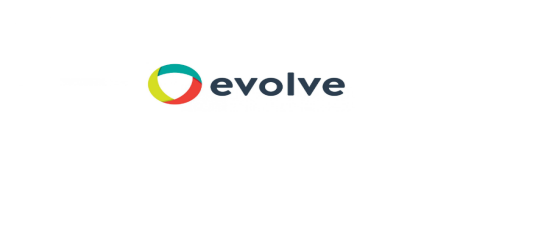 Sleep Diary

Write these in your note books.DayWhat time did you go to bed?Can you remember waking up at any point during the night?Did you play any games right before bed or did you read a book?Do you share your bedroom with any siblings?At what time did you wake up?Rate your sleep on a scale of 1-5 on how rested you felt in the morning1 - Not rested at all5 - completely rested and recharged ready to go againMondayTuesdayWednesdayThursdayFridaySaturdaySunday